Milé děti,posílám vám úkol z angličtiny, na který máte čas do pondělí 13. 4. Prosím, připravte si povídání o domácím mazlíčkovi (může být i vymyšlený). Snažte se využít slovní zásobu, kterou už ovládáte. Složitost vět přizpůsobte svým dovednostem, klidně to mohou být jen jednoduché věty. Úkol vypracujte na papír, případně v počítači. V pondělí 13. 4. se uvidíme na online výuce, kde svůj úkol využijete, mějte ho proto při ruce. Do pondělí mi jej také zašlete na e-mail: erika.hyxa@zsmilovice.cz.  Pokud by někdo potřeboval poradit, napište mi a domluvíme se. Níže vám zasílám ukázku, jak by vaše práce mohla vypadat. Přečtěte si ji a přeložte. Co se týče úkolů na Drill & Skill, budu Vám tam zadávat cvičení, kde budete volit z nabídky možností. Při psaní se vyskytly problémy, proto bude dosavadní Drill hodnocen jako aktivita a s ohledem na tyto obtíže. Na online výuce se budeme setkávat 1-2 x týdně podle náročnosti zadaných úkolů.Mějte se hezky a ať vám jde práce pěkně od ruky . My petMy dog is named Eby and is almost all brown with a few blonde spots along her body. I take her from a dog shelter 9 years ago. She is 11 years old, but still looks like a puppy. Strangers are often surprised that she is already 11! She is so cute and I love her so much. My little dog has a big tail and it wags every time when she see my face. Eby eats two times a day and when I offer her meal she always take her chance . In her meals, she prefers dog food, but I add small pieces of meat, liver, chicken or fish. At same time, I offer her fresh cold water. She can run very fast. We live in a house with a big yard and she definitely love our garden. Eby is my best friend and that's why I must to say: It's worth have a dog in my life!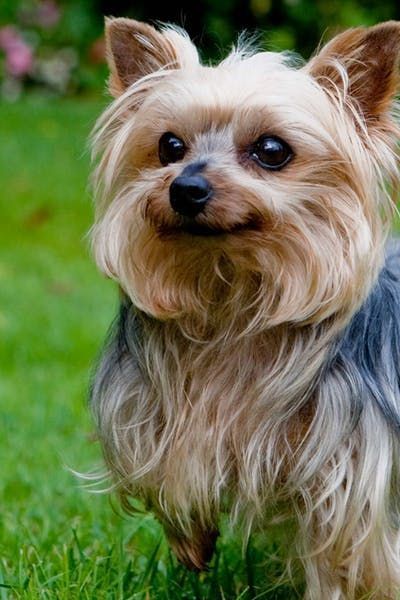 